Приложение 2к ПООП по профессии 35.01.13 Тракторист-машинист сельскохозяйственного производства.  РАБОЧАЯ ПРОГРАММА УЧЕБНОЙ ДИСЦИПЛИНЫ«___ОДб 07. «РОДНОЙ ЯЗЫК (русский)»2021 г.  МИНИСТЕРСТВО  ОБРАЗОВАНИЯ   САРАТОВСКОЙ ОБЛАСТИ государственное автономное профессиональное образовательное учреждение Саратовской области«Перелюбский аграрный техникум»РАБОЧАЯ ПРОГРАММА УЧЕБНОЙ ДИСЦИПЛИНЫ   «___ОДб 07. «РОДНОЙ ЯЗЫК (русский)»программы подготовки квалифицированных рабочих, служащихдля профессий технического   профиля на базе основного общего образованияс получением среднего общего образования35.01.13 Тракторист-машинист сельскохозяйственного производства.2021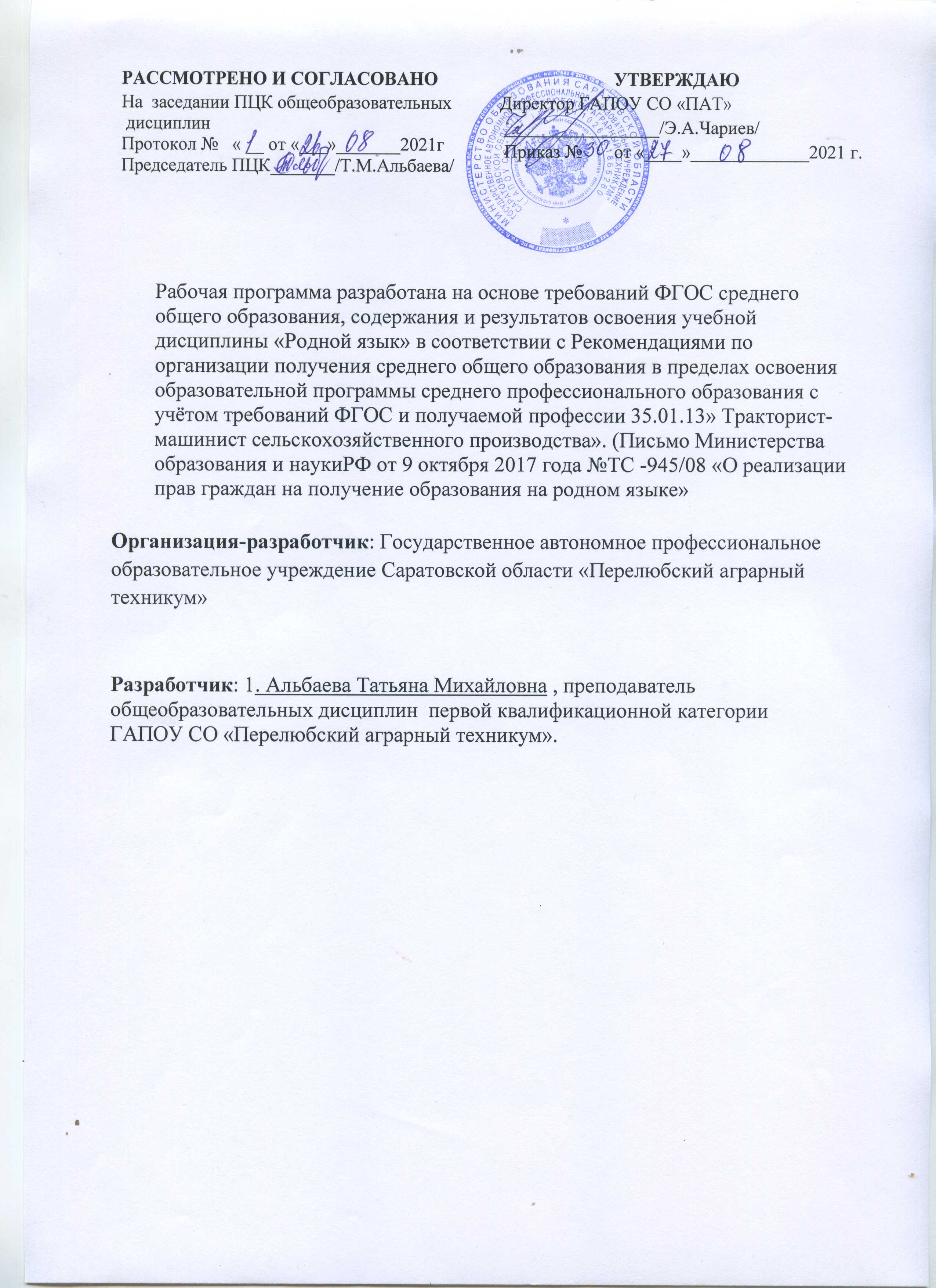 СОДЕРЖАНИЕ1. ОБЩАЯ ХАРАКТЕРИСТИКА   РАБОЧЕЙ ПРОГРАММЫ УЧЕБНОЙ ДИСЦИПЛИНЫ «_РОДНОЙ ЯЗЫК _»1.1. Место дисциплины в структуре основной образовательной программы: 	Учебная дисциплина «_Родной язык»   относится к предметной образовательной области «Родной язык и родная литература» и является составной частью общеобразовательного цикла основной образовательной программы   в соответствии с ФГОС по профессии «Тракторист-машинист с/х производства»Особое значение дисциплина имеет при формировании и развитии ОК :ОК 1. Понимать сущность и социальную значимость своей будущей   профессии, проявлять к ней устойчивый интерес.ОК 2. Организовывать собственную деятельность, выбирать типовые методы и способы выполнения профессиональных задач, оценивать их эффективность и качество.ОК 3. Принимать решения в стандартных и нестандартных ситуациях и нести за них ответственность.ОК 4. Осуществлять поиск и использование информации, необходимой для эффективного выполнения профессиональных задач, профессионального и личностного развития.ОК 5. Использовать информационно-коммуникационные технологии в профессиональной деятельности.ОК 6. Работать в коллективе и команде, эффективно общаться с коллегами, руководством, потребителями.ОК 7. Брать на себя ответственность за работу членов команды (подчиненных), за результат выполнения заданий.ОК 8. Самостоятельно определять задачи профессионального и личностного развития, заниматься самообразованием, осознанно планировать повышение квалификации.ОК  9. Ориентироваться в условиях частой смены технологий в профессиональной деятельности.1.2. Цель и планируемые результаты освоения дисциплины:   В рамках программы учебной дисциплины обучающимися осваиваются умения и знания2. СТРУКТУРА И СОДЕРЖАНИЕ УЧЕБНОЙ ДИСЦИПЛИНЫ2.1. Объем учебной дисциплины и виды учебной работы2.2. Тематический план и содержание учебной дисциплины «Родной (русский) язык»3. УСЛОВИЯ РЕАЛИЗАЦИИ ПРОГРАММЫ УЧЕБНОЙ ДИСЦИПЛИНЫ3.1. Для реализации программы учебной дисциплины   предусмотрены следующие специальные помещения:Кабинет «__Русский язык и литература »,                                     оснащенный оборудованием: учебная мебель, рабочее место учителя,учащихся; доска   техническими средствами обучения: телевизор, экспозиционный экран, мультимедиапроектор, компьютер, принтер, сканер.3.2. Информационное обеспечение реализации программы 3.2.1. Обязательные печатные издания1. Антонова Е.С., Воителева Т.М. Русский язык: пособие для подготовки к ЕГЭ: учеб. пособие  для студентов профессиональных образовательных организаций. осваивающих профессии и специальности СПО – М: 2017Антонова Е.С., Воителева Т.М. Русский язык: учебник для студентов профессиональных образовательных организаций. осваивающих профессии и специальности СПО – М: 2017Антонова Е.С., Воителева Т.М. Русский язык : электронный учебно- методический комплекс для студентов профессиональных образовательных организаций. осваивающих профессии и специальности СПО – М: 2017Воителева Т.М. Русский язык: сб. упражнений: учеб. пособие для студентов профессиональных образовательных организаций. осваивающих профессии и специальности СПО – М: 2015Для преподавателей Об образовании в Российской Федерации» :федеральный закон от 29.12.2012 № 273-ФЗ (в ред. федеральных законов от 07.05.2013 № 99-ФЗ, от 07.06.2013 № 120-ФЗ, от 02.07.2013 № 170-ФЗ, от 23.07.2013 № 203-ФЗ, от 25.11.2013 № 317-ФЗ, от 03.02.2014 № 11-ФЗ, от 03.02.2014 № 15-ФЗ, от 05.05.2014 № 84-ФЗ, от 27.05.2014 № 135-ФЗ, от 04.06.2014 № 148-ФЗ, с изменениями, внесенными Федеральным законом от 04.06.2014 № 145-ФЗ. В редакции от 03.07.2016, с изменениями от 19.12.2016.)Приказ Минобрнауки России от 17.05.2012 № 413 «Об утверждении федерального государственного образовательного стандарта среднего (полного) общего образования» (зарегистрирован в Минюсте РФ 07.06.2012 № 24480).Приказ Министерства образования и науки РФ от 31 декабря 2015 г. N1578 "О внесении изменений в федеральный государственный образовательный стандарт среднего общего образования, утвержденный приказом Министерства образования и науки Российской Федерации от 17 мая 2012 г. N 413».Концепция преподавания русского языка и литературы в Российской распоряжением Правительства Российской Федерации от 9 апреля 2016 г. No 637-р. Федерации,утвержденнаяПримерная основная образовательная программа среднего общего образования, добренная решением федерального учебно-методического объединения по общему образованию (протокол от 28 июня 2016 г. No 2/16-з).Письмо Департамента государственной политики в сфере подготовки рабочих кадров и ДПО Минобрнауки России от 17.03.2015 № 06-259 «Рекомендации по организации получения среднего общего образования в пределах освоения образовательных программ среднего профессионального образования на базе основного общего образования с учетом требований федеральных государственных образовательных стандартов и получаемой профессии или специальности среднего профессионального образования».Воителева Т.М. Русский язык: методические рекомендации: метод. пособие для учреждений сред. проф. образования. — М., 2014.Львова С.И. Таблицы по русскому языку. — М., 2010.3.2.2. Электронные издания 1. www.eor.it.ru/eor (учебный портал по использованию ЭОР).www. ruscorpora. ru (Национальный корпус русского языка — информационно-справочная система, основанная на собрании русских текстов в электронной форме). www.russkiyjazik.ru (энциклопедия «Языкознание»). www.etymolog.ruslang.ru (Этимология и история русского языка).www.rus.1september.ru (электронная версия газеты «Русский язык»). Сайт для учителей «Я иду на урок русского языка».www.uchportal.ru (Учительский портал. Уроки, презентации, контрольные работы, тесты, компьютерные программы, методические разработки по русскому языку и литературе). www.Ucheba.com (Образовательный портал «Учеба»: «Уроки» (www.uroki.ru) www.metodiki.ru (Методики). www.posobie.ru (Пособия).www. it-n. ru/communities. aspx?cat_no=2168&tmpl=com (Сеть творческих учителей. Информационные технологии на уроках русского языка и литературы).www.prosv. ru/umk/konkurs/info. aspx?ob_no=12267 (Работы победителей конкурса «Учитель — учителю» издательства «Просвещение»).www. spravka. gramota. ru (Справочная служба русского языка). www.slovari.ru/dictsearch (Словари. ру).www.gramota.ru/class/coach/tbgramota (Учебник грамоты). www. gramota. ru (Справочная служба).www.gramma.ru/EXM (Экзамены. Нормативные документы).4. КОНТРОЛЬ И ОЦЕНКА РЕЗУЛЬТАТОВ ОСВОЕНИЯ 
УЧЕБНОЙ ДИСЦИПЛИНЫОБЩАЯ ХАРАКТЕРИСТИКА  РАБОЧЕЙ ПРОГРАММЫ УЧЕБНОЙ ДИСЦИПЛИНЫ__________________________        4-5СТРУКТУРА И СОДЕРЖАНИЕ УЧЕБНОЙ ДИСЦИПЛИНЫ___________________________________          6-10УСЛОВИЯ РЕАЛИЗАЦИИ УЧЕБНОЙ ДИСЦИПЛИНЫ     11-12КОНТРОЛЬ И ОЦЕНКА РЕЗУЛЬТАТОВ ОСВОЕНИЯ УЧЕБНОЙ ДИСЦИПЛИНЫ -----------------------------------         13-14Код   ОК, ЛРУменияЗнанияОК 5ЛР 7ЛР 2осуществлять речевой самоконтроль; оценивать устные и письменные высказывания с точки зрения языкового оформления, эффективности достижения поставленных коммуникативных задачсвязь языка и истории, культуры русского и других народовОК 3, ОК7ЛР 2анализировать языковые единицы с точки зрения правильности, точности и уместности их употреблениясмысл понятий: речевая ситуация и ее компоненты, литературный язык, языковая норма, культура речиОК2, ЛР 7проводить лингвистический анализ текстов различных функциональных стилей и разновидностей языкаосновные единицы и уровни языка, их признаки и взаимосвязьОК4ЛР 13, использовать основные виды чтения (ознакомительно-изучающее, ознакомительно-реферативное и др.) в зависимости от коммуникативной задачиорфоэпические, лексические, грамматические, орфографические и пунктуационные нормы современного русского литературного языка; нормы речевого поведения в социально-культурной, учебно-научной, официально-деловой сферах общенияОК4 ЛР 20 извлекать необходимую информацию из различных источников: учебно-научных текстов, справочной литературы, средств массовой информации, в том числе представленных в электронном виде на различных информационных носителях;ОК6, ЛР 10, ЛР 22создавать устные и письменные монологические и диалогические высказывания различных типов и жанров в учебно-научной (на материале изучаемых учебных дисциплин), социально-культурной и деловой сферах общенияОК3,ЛР14применять в практике речевого общения основные орфоэпические, лексические, грамматические нормы современного русского литературного языкаОК1,ЛР 19соблюдать в практике письма орфографические и пунктуационные нормы современного русского литературного языкаОК1,ЛР15соблюдать нормы речевого поведения в различных сферах и ситуациях общения, в том числе при обсуждении дискуссионных проблемВид учебной работыОбъем в часахОбъем образовательной программы учебной дисциплины54в т.ч. в форме практической подготовки20в т. ч.:в т. ч.:теоретическое обучение16Самостоятельная работа 18Промежуточная аттестацияКонтрольная работаНаименование разделов и темСодержание учебного материала и формы организации деятельности обучающихся Объем в  часахКоды компетенций и личностных результатов, формированию которых способствует элемент программыРаздел 1. Язык и речь. 3/1/2Тема 1. 1. Основные единицы языка. Виды речевой деятельности.Язык как средство общения и форма существования национальной культуры.  Русский язык в современном мире. Язык и культура.Язык и речь. Основные единицы языка. Виды речевой деятельности.  Речевая ситуация и ее компоненты.   1ОК 1, ОК4, ,ОК 3,  ОК 2, ОК 6,  ЛР 2Тема 1. 2. Русский литературный язык и языковые нормы. Понятие о литературном языке и языковой норме. Типы нормы. Словари русского языка.1Тема 1. 3. Основные требования речи.Понятия культуры речи, качества хорошей речи (правильность, точность, выразительность, уместность, употребление языковых средств).1Тема 1. 3. Основные требования речи.Практическое занятие № 1. Редактирование текста с учетом основных требований к речи.1Тема 1. 3. Основные требования речи.Самостоятельная работа. Подготовка сообщений на тему : «Качества хорошей речи».2Раздел 2. Фонетика.2/4/1Тема 2.1. Фонетические единицы языка.Звук и фонема. Особенности русского ударения.Ударение словесное и логическое. Интонационное богатство русской речи.1Тема 2.1. Фонетические единицы языка.Звук и фонема. Особенности русского ударения.Ударение словесное и логическое. Интонационное богатство русской речи.1  ОК1, ОК2,                ОК 3,ОК 5,ОК 8,ЛР5Тема 2.1. Фонетические единицы языка.Практическое занятие № 2. Выполнение упражнений по определению ударения в слове. 1  ОК1, ОК2,                ОК 3,ОК 5,ОК 8,ЛР5Тема 2. 2.Орфоэпические нормы.Практическое занятие № 3 Орфоэпические нормы: произносительные и нормы ударения. Варианты русского литературного произношения.1Тема 2. 2.Орфоэпические нормы.Практическое занятие № 3 Орфоэпические нормы: произносительные и нормы ударения. Варианты русского литературного произношения.1Тема 2. 2.Орфоэпические нормы.Практическое занятие №4. Определение орфоэпических норм по орфоэпическому словарю.1Тема 2. 3.Фонетические средства речевой выразительности.Практическое занятие №5 Фонетические средства речевой выразительности: ассонанс, аллитерация. Благозвучие речи.1Тема 2. 3.Фонетические средства речевой выразительности.Контрольная работа по разделу по разделу «Фонетика».1Тема 2. 3.Фонетические средства речевой выразительности.Самостоятельная работа.1Тема 2. 3.Фонетические средства речевой выразительности.     1.Ответы на вопросы по теме «Особенности русского ударения».1 Раздел 3. Лексика и фразеология. 1/4/3  ОК1, ОК2,           ОК 3,ОК 5,ОК 8,ЛР3Тема 3. 1.Слово в лексической системе языка.Практическое занятие №6 Слово, его лексическое значение. Омонимы, синонимы, антонимы, паронимы и их употребление.1Тема 3. 1.Слово в лексической системе языка.Практическое занятие №6 Слово, его лексическое значение. Омонимы, синонимы, антонимы, паронимы и их употребление.1Тема 3. 2. Изобразительно-выразительные возможности лексики и фразеологии.Практическое занятие №7 Определение изобразительно-выразительных возможностей лексики и фразеологии.1Тема 3. 2. Изобразительно-выразительные возможности лексики и фразеологии.Практическое занятие № 8. Выполнение упражнений на исправление лексических и фразеологических ошибок в тексте.1Тема 3. 3.Лексико-фразеологическая норма, ее варианты.Практическое занятие № 9  Выполнение упражнений на исправление лексических ошибок : тавтология, алогизмы, избыточные слова в тексте. Ошибки в употреблении фразеологизмов.1Тема 3. 3.Лексико-фразеологическая норма, ее варианты.Контрольная работа по разделу «Лексика и фразеология».1Тема 3. 3.Лексико-фразеологическая норма, ее варианты.Самостоятельная работа.3Тема 3. 3.Лексико-фразеологическая норма, ее варианты.1.     Подготовка сообщений на тему «Лексика устной речи».1Тема 3. 3.Лексико-фразеологическая норма, ее варианты.2.     Стилистический анализ текста.2Раздел 4. Словообразование.0/2/1  ОК1, ОК2, ОК 3,ОК 5,ОК 8,ЛР 17Тема 4. 1. Способы словообразования.Практическое занятие № 10 Выполнение упражнений на словообразование знаменательных частей речи. Словообразовательный анализ. Морфемный разбор слова1Практическое занятие № 11. Выполнение упражнений на правописание чередующихся гласных в корне слова.1Самостоятельная работа.11.     Ответы на вопросы по теме «Употребление приставок и суффиксов в разных стилях речи».1Раздел 5. Части речи.1/2/3  ОК1, ОК2, ОК 3,ОК 5,ОК 8ЛР27Тема 5. 1. Самостоятельные и служебные части речи.Практическое занятие №12.Знаменательные и незнаменательные части речи и их роль в построении текста.12Тема 5. 2. Нормативное употребление форм слова.Практическое занятие №13. Выявление ошибок на употребление форм слова в указанных текстах.1Контрольная работа по разделу «Части речи».1Самостоятельная работа.31.     Лингвистический анализ текста.22.     Подготовка сообщений на тему «Основные выразительные средства морфологии».1Раздел 6. Синтаксис.4/2/2  ОК1, ОК2, ОК 3,ОК 5, ЛР15Тема 6. 1. Основные синтаксические единицы.Основные синтаксические единицы: словосочетание, предложение, сложное синтаксическое целое.1Тема 6. 2. Типы предложений.Практическое занятие №14 Выполнение упражнений на определение типа предложения: простое, осложненное, сложносочиненное, сложноподчиненное бессоюзное сложное предложение.1Тема 6. 3. Синтаксическая синонимия.Синонимия словосочетаний.1Тема 6. 3. Синтаксическая синонимия.Синонимия простых и сложных предложений.1Тема 6. 3. Синтаксическая синонимия.Практическое занятие №15. Конструирование текста.1Тема 6. 3. Синтаксическая синонимия.Контрольная работа по разделу «Синтаксис».1Тема 6. 3. Синтаксическая синонимия.Самостоятельная работа.2Тема 6. 3. Синтаксическая синонимия.1.     Подготовка сообщений на тему «Выразительные средства синтаксиса».1Тема 6. 3. Синтаксическая синонимия.2.     Выполнение упражнений на закрепление изученных пунктограмм.1Раздел 7. Нормы русского правописания.3/3/3  ОК1, ОК2,               ОК 3,ОК 5,ОК 8,ЛР5Тема 7. 1.Принципы русской орфографии.Принципы русской орфографии, типы и виды орфограмм.1Тема 7. 1.Принципы русской орфографии.Практическое занятие №16. Орфографический разбор слова.1Тема 7. 2. Принципы русской пунктуации.Практическое занятие №17.Принципы русской пунктуации, функции знаков препинания. Способы оформления прямой речи, цитирование.1Тема 7. 2. Принципы русской пунктуации.Практическое занятие № 18. Пунктуационный разбор текста.1Тема 7. 3. Русская орфография и пунктуация в аспекте речевой выразительности.Обособленные и необособленные члены предложения. Использование обращений и вводных слов.1Тема 7. 3. Русская орфография и пунктуация в аспекте речевой выразительности.Контрольная работа (диктант).1Тема 7. 3. Русская орфография и пунктуация в аспекте речевой выразительности.Самостоятельная работа.3Тема 7. 3. Русская орфография и пунктуация в аспекте речевой выразительности.1.     Выполнение упражнений на закрепление орфограмм и пунктограмм.1Тема 7. 3. Русская орфография и пунктуация в аспекте речевой выразительности.2.     Редактирование текста с точки зрения орфографической и пунктуационной грамотности.2Раздел 8. Текст. Стили речи.3/2/3  ОК 1, ОК4, ,ОК 3,  ОК 2, ОК 6,  ЛР 2Тема 8. 1. Текст как произведение речи.Практическое занятие №19 Текст и его структура.Типы речи: описание, повествование, рассуждение.1Тема 8. 1. Текст как произведение речи.Практическое занятие №19 Текст и его структура.Типы речи: описание, повествование, рассуждение.1Тема 8. 2. Функциональные стили речи, их признаки и особенности.Разговорный, научный, публицистический,официально-деловой и художественный стили речи, признаки и особенности.1Тема 8. 2. Функциональные стили речи, их признаки и особенности.Практическое занятие № 20. Создание текстов в жанрах учебно-научного и официально-делового стилей речи.1Тема 8. 2. Функциональные стили речи, их признаки и особенности.Контрольная работа. (итоговая) 2Тема 8. 2. Функциональные стили речи, их признаки и особенности.Самостоятельная работа. Выполнение упражнений по теме «Стили речи».3Тема 8. 2. Функциональные стили речи, их признаки и особенности.Тема 8. 2. Функциональные стили речи, их признаки и особенности.Тема 8. 2. Функциональные стили речи, их признаки и особенности.Всего:                                                                                                                                                                     16/20/18Результаты обучения:  умения, знания и общие компетенцииКритерии оценки  Методы оценкиУметь:У1. Осуществлять речевой самоконтроль.У2. Оценивать устные и письменные высказывания с точки зрения языкового оформления, эффективности достижения поставленных коммуникативных  задач.ОК5. Самообразования и активного участия в производственной, культурной и общественной жизни государстваАнализ видов речевой деятельности, речевой ситуации ее компонентовпреобразование монологической речи в диалогическую и наоборот.- Оценка выполнения домашней работыУ3. Анализировать языковые единицы с точки зрения правильности, точности и уместности их употребления.ОК3.Увеличения словарного запаса; расширения круга используемых языковых и речевых средств; совершенствования способности к самооценке на основе наблюдения за собственной речью;Соблюдение социальных аспектов культуры речи.Оценка результатов выполнения практической работыУ4. Проводить лингвистический анализ текстов различных функциональных стилей.ОК2. Развития интеллектуальных и творческих способностей, навыков самостоятельной деятельности; самореализации, самовыражения в различных областях человеческой деятельности;Выявление стилистических ошибок.Оценка результатов  творческой работыУ5. Извлекать необходимую информацию из различных источников: учебно-научных текстов, справочной литературы, средств массовой информации, в том числе представленных в электронном виде на различных информационных носителях.ОК4.Совершенствования коммуникативных способностей; развития готовности к речевому взаимодействию, межличностному и межкультурному общению, сотрудничеству;Нахождение необходимой информации из различных источников.Оценка результатов  самостоятельной работыУ6. Создавать устные и письменные монологические и диалогические высказывания различных типов и жанров в учебно-научной и социально-деловой речиПреобразование устных и письменных монологических и диалогических высказываний различных типов и жанров.Оценка результатов практической работыУ7. Соблюдать в практике письма орфографические и пунктуационные нормы современного русского литературного языка.ОК1.Осознания русского языка как духовной, нравственной и культурной ценности народа; приобщения к ценностям национальной и мировой культуры;Соблюдение основных литературных норм в практике речевого общения.Оценка выполнения контрольной работыЗнать:З1. Связь языка и истории, культуры русского и других народовВоспроизведение   знаний  о связи языка и истории и культур разных народов.Оценка выполнения домашней работыЗ2. Основные единицы и уровни языка, их признаки и взаимосвязьРаспознание основных языковых единиц, уровней, признаков и взаимосвязи.Домашняя работаЗ3. Орфоэпические, лексические, грамматические, орфографические и пунктуационные нормы современного русского литературного языкаОбобщение типов литературных норм и правил речевого поведения.Домашние задания, творческие работыЗ4. Нормы речевого поведения в социально-культурной, учебно-научной, официально-деловой сферах общенияСистематизация основных понятий успешного общения.тестирование